Wenzhou Safewire Electric CO.,Ltd.SPECIFICATION  SHEETPRODUCT NAME:Fireproof & waterproof Boverplate and box     PRODUCT No. :  ZT-21/22/32/42         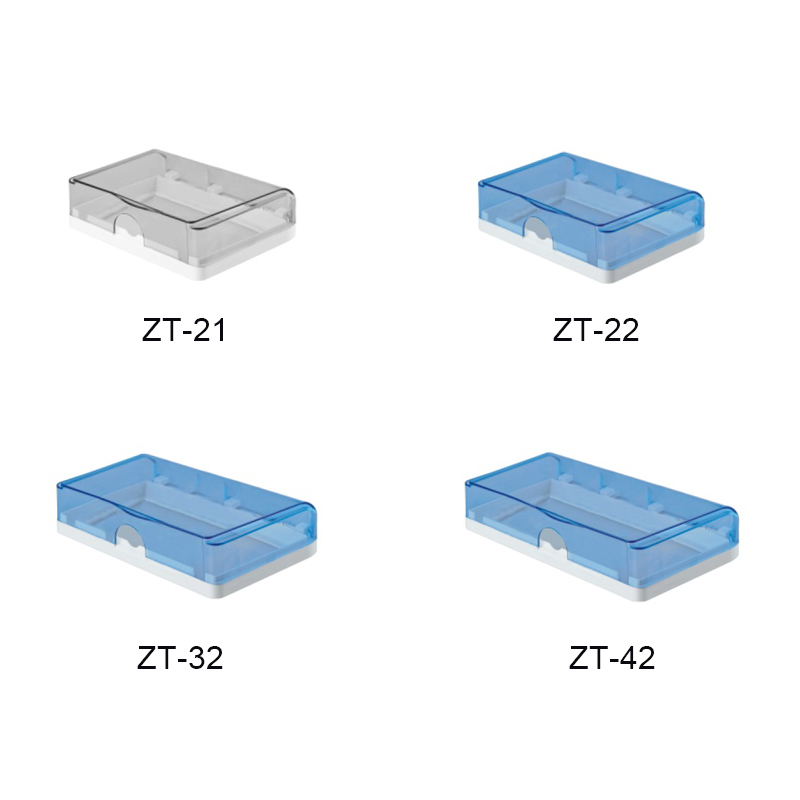 Address:2nd floor, Wealth Garden, Liushi town, Yueqing,  Wenzhou,China ,325604Tel:0086-577-61725369Mob:0086-18612380398ZIP:325604（E-mail）：info@safewirele.com(WEB):  http://www.safewirele.comSpecification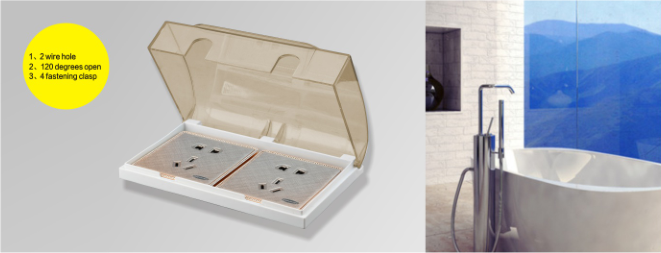 Features:
1. Splashproof box for 86 type panel wall switch socket receptacles watperproof coverplate.
2. Thickened ABS material, safe and insulated, stable and durable.
3. 120 degree opening design, installation and using become more convenient.
4. Comes with high-quality sponge pad, which makes the splash-proof box match better with the wall surface.
5. Waterproof, splash-proof, dustproof, widely used in bathroom, livingroom, etc.More color to option:White,Blue86 double size waterproof box.Application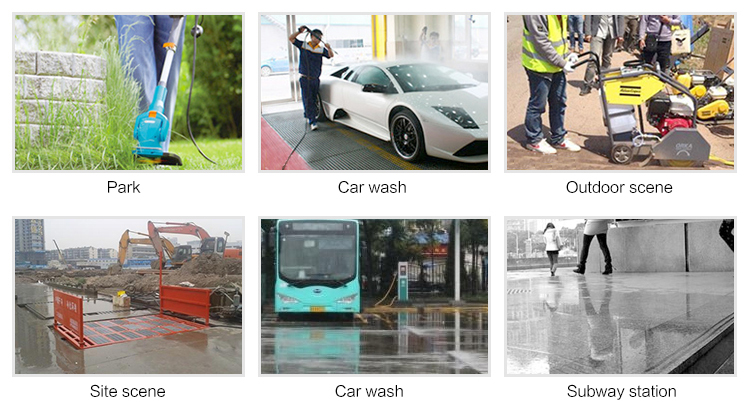 Related product recommendation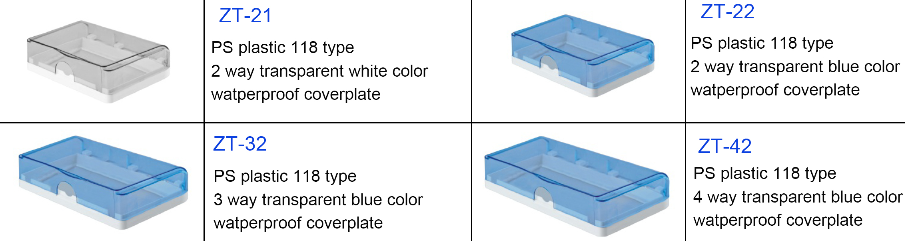 Serial No.ParameterDescription1MaterialPS2ColorWhite/Blue3Suitable switch size118 double size4lnstall wayadhesive5certificationRoHS